Figuras 10-19: Alimentos y Relación Órganos del Cuerpo Humano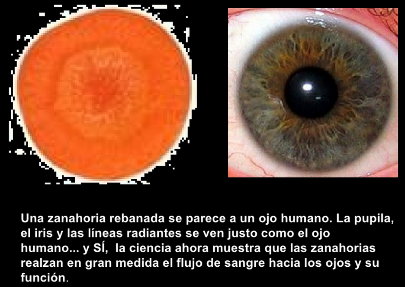 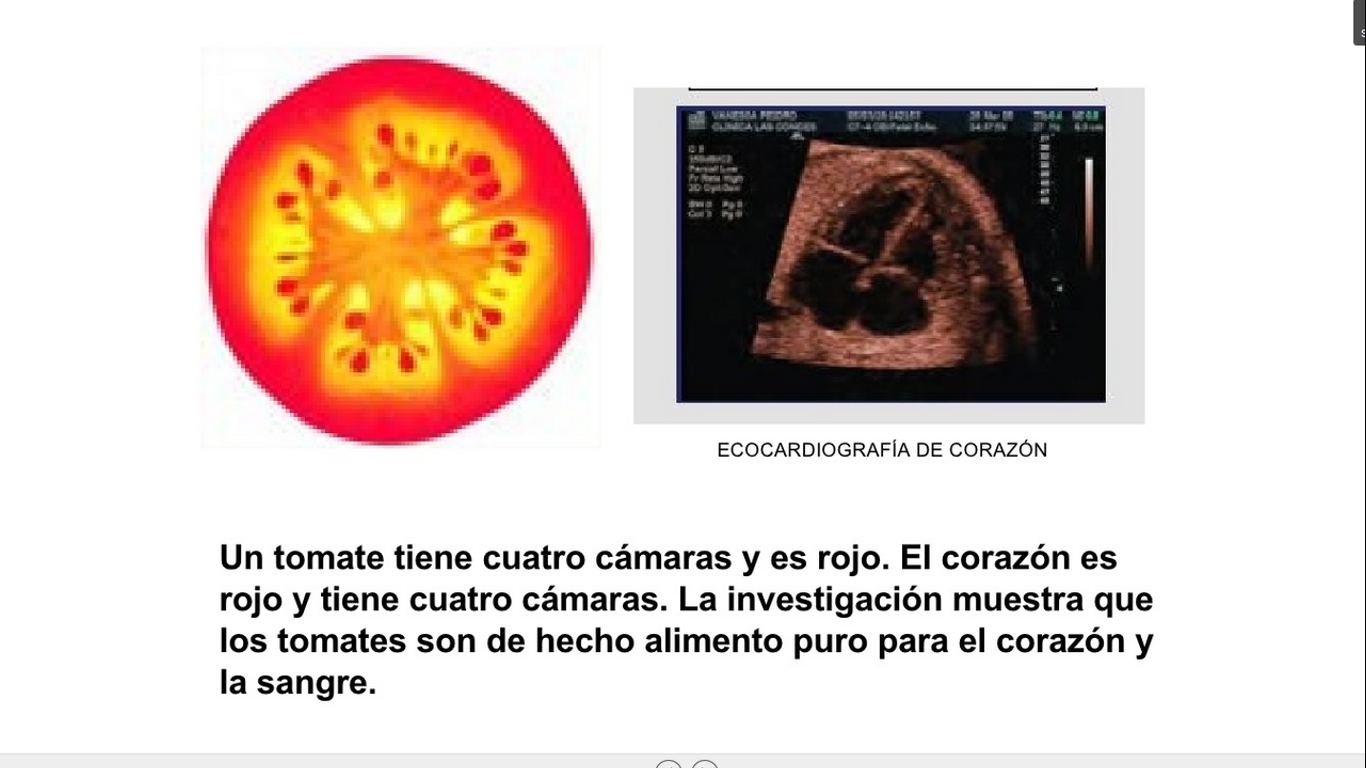 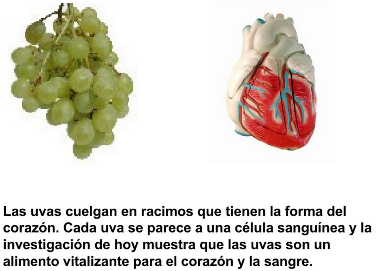 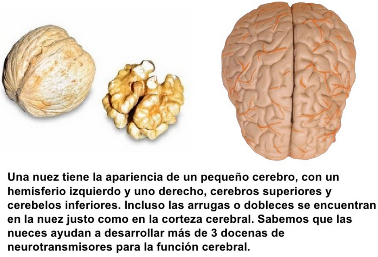 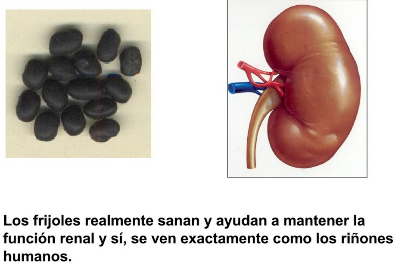 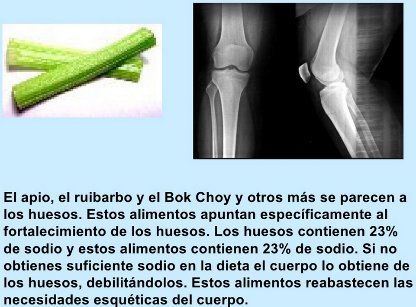 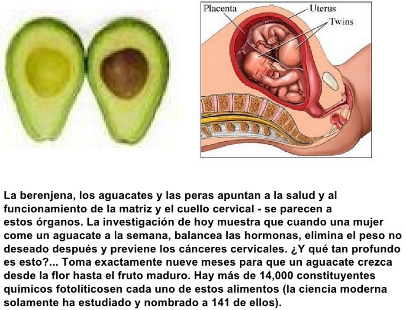 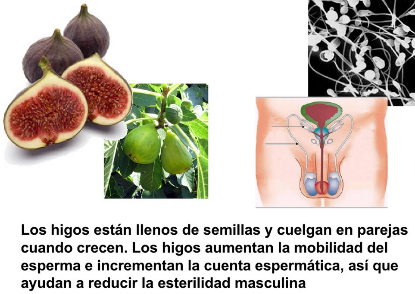 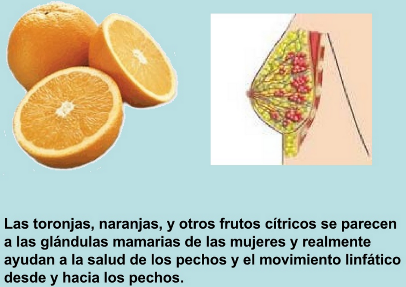 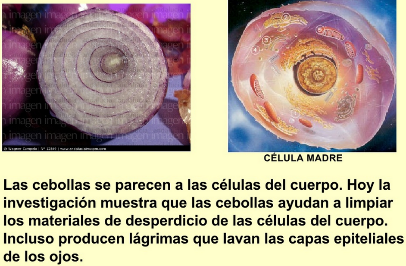 